City of BillingsPark Board Agenda 11/17/19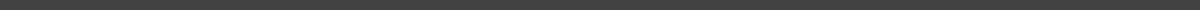 17 November 2019 / 03:30 PM / Billings City Hall, 202 NE Hwy 60ROLL CALLVice President Betty Hale will open the meeting.OPEN DISCUSSIONTREASURER’S REPORTThe treasurer’s report will be discussed.AGENDAOld BusinessChristmas Parade float.New BusinessReview and approve the minutes from October’s meeting, vote needed.Appoint new member term limits and vote on President and Treasurer.Schedule a Fourth of July planning meeting.Discuss estimate from All-Phase electric.  Vote.ADJOURNMENT